CURRICULUM VITAE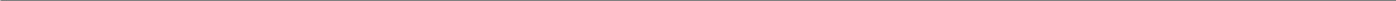 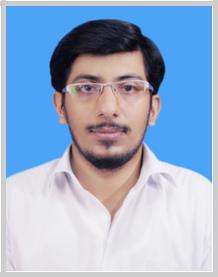 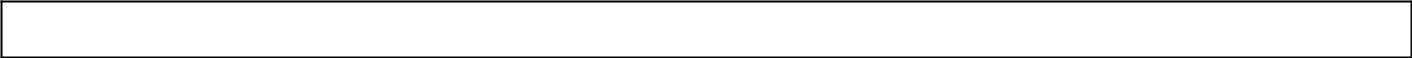 Objective:To apply the knowledge I acquired during my study that can be great contribution to the employer. To gain and enhance my work experience related to my degree and professional ability.Education:2016	Bachelor of Science in Civil Engineering, from Sir Syed University of Engineering and Technology, Karachi [Sindh].2011	Higher Secondary Certificate Examination, from Board of Intermediate Education Karachi, [Sindh].2009	Secondary School Certificate Examination from Board of Secondary Education Karachi. [Sindh].Computer Literacy:ETABComputer Aided Design & Drafting (AutoCAD)Microsoft Office (Word-Power Point)MS ExcelProject Summary:To study G+15 storey commercial building with shear wall in seismic zone 2B - Area of Karachi.Research Conducted:P a g e	1	oResearch in development of quantitive theory of structure of buildingsExperience as an Internee:Company:	M/s. Willayatullah & SonsYear:	February 2016 to April as an Internee. Involved in Cost Management Activities, Bill Checking/Verification. (Duration 2 months)Company:	Technia Consulting and Managing EngineersYear:	May 2016 to Jul: as an Internee. Involved in Design Data Management Activities, Bridge Designing.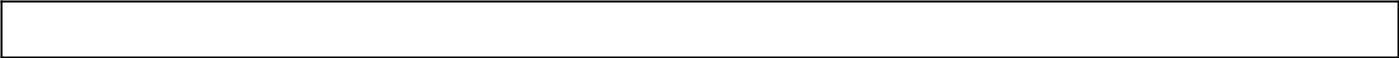 Seminars and Workshops:Seminar on communication skills for engineers at NED University Construction engineering essentials Tools, techniques at SIRSYED University. Courses on advance Excel in Skill Development Council.Short course on non-destructive techniques of concrete construction for their repair and rehabilitation at Institution of Engineers Pakistan (IEP).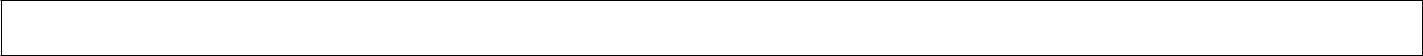 P a g e	2	oName of Person:HusainiEmail:Email: husaini.332028@2freemail.com Nationality:PakistaniDate of Birth:November 26, 1991.Profession:Civil Engineerf2Language Degree of Proficiency:Language Degree of Proficiency:Language Degree of Proficiency:Language Degree of Proficiency:Language Degree of Proficiency:LanguageSpeakingSpeakingWritingReadingEnglishFairGoodGoodUrduUrduGoodGoodGoodGoodf2